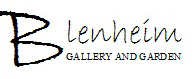 Dr. Gabrielle FalconerProfessional ProfileCurrently teaching Art at Sorell SchoolEngaged in own practice as a printmaker and ceramic artistQualificationsPhDUTAS, 2012Bachelor of TeachingUTAS, 1999Master of Fine Arts by ResearchUTAS, 1997Bachelor of Fine Arts (Honours First Class)UTAS, 1992Bachelor of Fine ArtsUTAS, 1991Selected Exhibitions2023   Time and Tide, Poimena Gallery, Launceston2023   Tidal, Devonport Regional Gallery, Devonport2022   curated Wear a Grooved in the World, Moonah Arts Centre, Hobart2022   Tainted Cargo, Maritime Museum, Hobart2019   25 Chains, Rosny Schoolhouse Gallery, Hobart2019   The Land we Inhabit, Dunally Community Centre, Dunally2018   The Audrey Mac Exhibition, Rosny Schoolhouse Gsllery, Hobart2016   Depths of the Derwent, Moonah Arts Centre, Hobart2015   Cat Fish and Tan Coc, Sidespace Gallery, SAC, Hobart2014  The LARQ Effect exhibition, Ten days on the Island Gallery, Hobart2011   Future Clan, Phd submission exhibition, Plimsoll Gallery, Hobart2010   Any way the wind blows, Top Gallery, SAC, Hobart2009   Osmosis 09, Sidespace Gallery, Hobart2009   Annual Artists Exhibition, Colville St, Hobart2008   Osmosis, Sidespace Gallery, Hobart2008   From Home, Burnie Regional Gallery, Burnie2008   Annual Artists Exhibition, Colville St, Hobart  2008   Exhibition of prints, Colville St, Hobart2008   Harvest Exhibition, Meadowbank, Tasmania2007   Indelible, Long Gallery, Hobart2007   Self and Other Characters, Vanguard Gallery, Melbourne2007	  Burnie Print Prize, Burnie Regional Art Gallery, Burnie